SHELDON HIGH SCHOOL ATHLETICS “Home of the Huskies”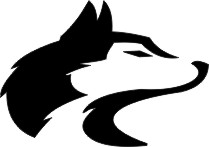 Fall 2022Women’s Tennis*Denotes League GamesAddress: 8333 Kingsbridge Drive, Sacramento, CA 95829		Phone: (916) 681-7500	ext. 43733DATEOPPONENT/EVENTSITELEVELSTART TIME8/29Laguna CreekAwayV3:45 pm9/8Elk GroveHomeV3:45 pm9/13Pleasant GroveHomeV3:45 pm9/15Consumnes OaksAwayV3:45 pm9/20St. FrancisAwayV3:45 pm9/22DavisAwayV3:45 pm9/27FranklinAwayV3:45 pm9/29BYEV10/4Elk GroveAwayV3:45 pm10/6Pleasant GroveAwayV3:45 pm10/11Cosumnes OaksHomeV3:45 pm10/13St. FrancisHomeV3:45 pm10/18DavisHomeV3:45 pm10/20FranklinHomeV3:45 pm10/24Delta League SinglesLCRCV9 am10/26Delta League DoublesLCRCV9 amHead CoachMascotHuskiesColorsTeal, Black & WhitePrincipalPaula DuncanAthletic DirectorJason BumbacaAthletic TrainerMark Sinclair